	Name__________________________________________________Date________________Period_________Middle East and North Africa MenuDirections: You will be expanding on the knowledge that you learned yesterday. You will have to pick one each of the following choices from each row/column by completing various tasks. Anything not completed in class will become this weekend’s homework. Highlight one from each row and column. Your choices are as follows: 2: (circle one): #4,    #5,    #6In the space below, complete the map of Palestinian Land loss from 1940’s to modern day.  Be sure to create a title, key, and all appropriate labels. Use the in class print outs as a guide.  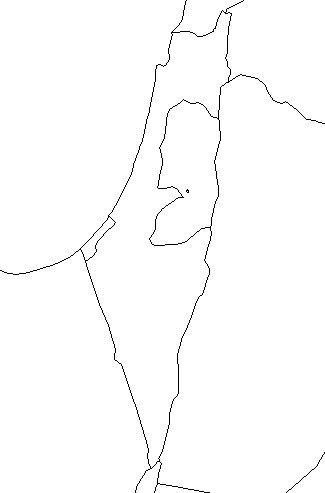 Pick OnePick One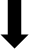 Pick OneGraphical Thinking(30 Points)1. Create a Venn Diagram over the Sunni and Shia Islamic Sects. Add one colorful image for each section. *Complete this on a blank page2. Create a Timeline of events over the Arab Spring, using a minimum of 5 major events. For each event explain the outcome. *Complete this on a blank Page 3. Create a T-Chart over the pros and cons of creating a Kurdish State in complete sentences. Provide a minimum of 4 for each side and create a colorful image representing your points.*Complete this on a blank page.Mapping(30 Points)4. Create a map of ISIS controlled territories. Create a key to represent changes over time. *Upfront Map5. Create a map over the Israeli Palestinian Land Conflict over time. Use a key to label the territorial changes. *Israeli Map6. Create a map over the Nationless state (Kurds). Use a key to represent the different Kurdish groups. *Upfront MapWritten Response(40 Points)*Video can be found on my website on the Links page. It is about 10 minutes and presented by VOX. 7. Watch the video over the Middle East Cold War and respond to the following statement in paragraph form. Explain how the origins of Saudi Arabia and Iran led to conflict within the Middle East. *Complete on lined paper8. Watch the video over the Middle East Cold War and respond to the following statement in paragraph form. Explain how the religious divisions between the Sunni and Shia sects led to conflict between Saudi Arabia and Iran. *Complete on lined paper9. Watch the video over the Middle East Cold War and respond to the following statement in paragraph form. Explain how the Arab Spring caused fear in Saudi Arabia and Iran, leading to conflict throughout the Middle East.*Complete on lined paper